U.S., Civil War Pension Index: General Index to Pension Files, 1861-1934Name:	Louis VoisinetState Filed:	OhioRoll Number:	T288_490Source Information:National Archives and Records Administration. U.S., Civil War Pension Index: General Index to Pension Files, 1861-1934 [database on-line]. Provo, UT, USA: Ancestry.com Operations Inc, 2000.Original data: General Index to Pension Files, 1861-1934. Washington, D.C.: National Archives and Records Administration. T288, 546 rolls.Description:This database is an index to and images of pension cards of Civil War veterans in the United States.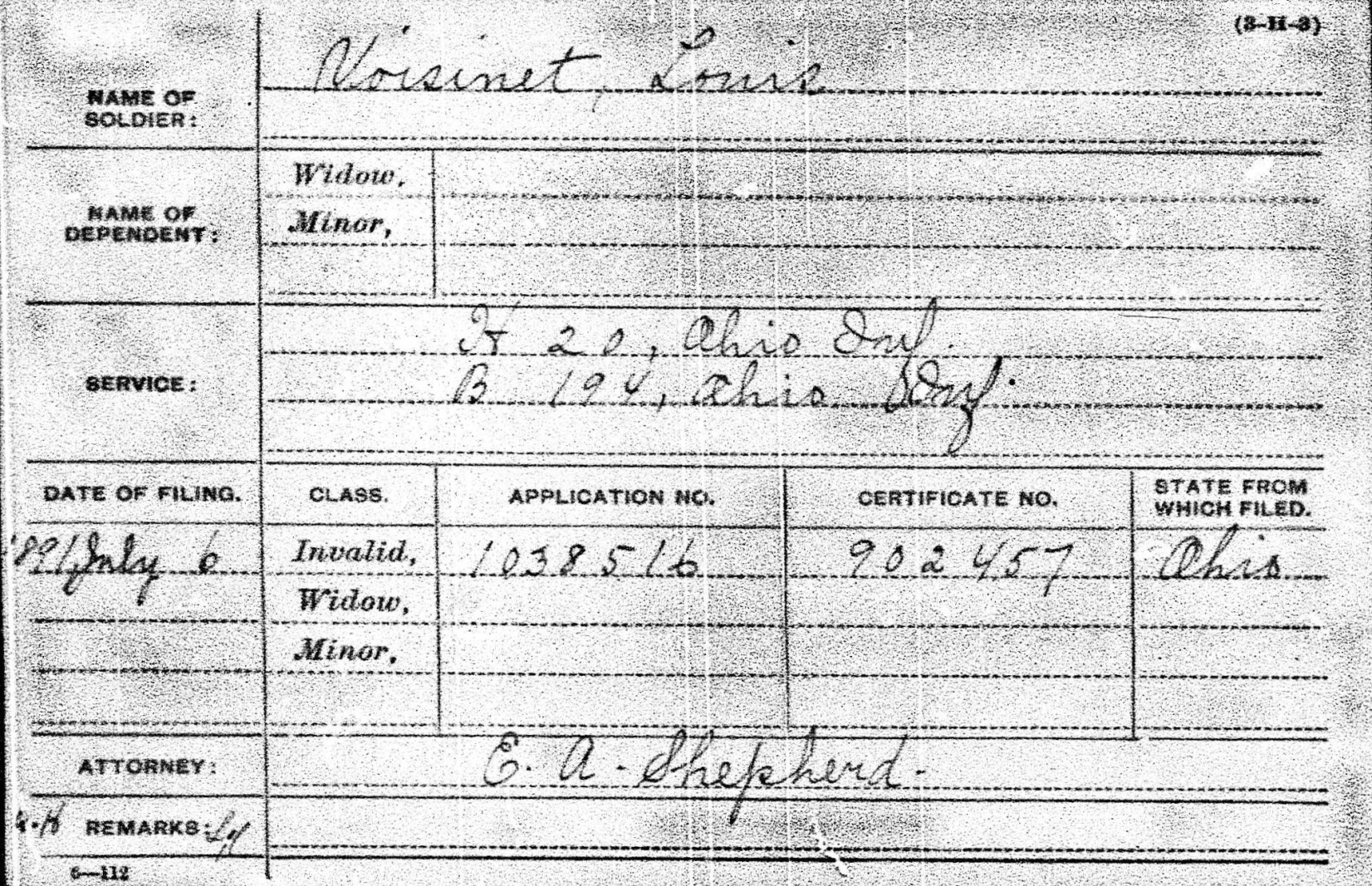 